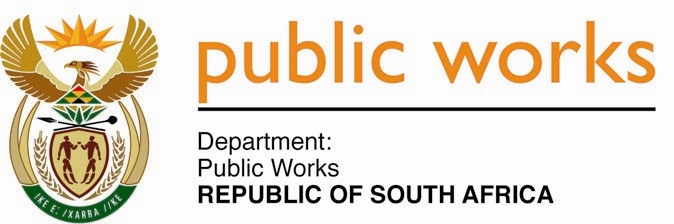 MINISTRY PUBLIC WORKSREPUBLIC OF SOUTH AFRICA Department of Public Works l Central Government Offices l 256 Madiba Street l Pretoria l Contact: +27 (0)12 406 2034 l +27 (0)12 406 1224Private Bag X9155 l CAPE TOWN, 8001 l RSA 4th Floor Parliament Building l 120 Plain Street l CAPE TOWN l Tel: +27 21 468 6900 Fax: +27 21 462 4592 www.publicworks.gov.za NATIONAL ASSEMBLYWRITTEN REPLYQUESTION NUMBER:					        		1231[NW1373E]INTERNAL QUESTION PAPER NO.:					No. 16 of 2017DATE OF PUBLICATION:					        		16 MAY 2017DATE OF REPLY:								     MAY 2017 1231.	Mr M H Redelinghuys (DA) asked the Minister of Public Works:Whether (a) his department and (b) each entity reporting to him has (i) procured any services from and/or (ii) made any payments to the Decolonisation Foundation; if not, in each case, what is the position in this regard; if so, what (aa) services were procured, (bb) were the total costs, (cc) is the detailed breakdown of the costs, (dd) was the total amount paid, (ee) was the purpose of the payments and (ff) is the detailed breakdown of the payments in each case?       NW1373E____________________________________________________________________________The Minister of Public Works:REPLY: No.  The Department of Public Works has not procured any services from the Decolonisation Fund. no payments were made to the organisation stated above Thus, responses to (aa), (bb), (cc), (dd), and (ff) fall away.(b)	(i)	None of the Public Entities reporting to the Department of Public Works 		has procured any services to the Decolonisation Foundation.(ii)	No payments were made to the Decolonisation Foundation.Thus, responses to (aa) (bb) (cc) (dd) (ee)  and (ff) fall away.